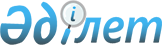 Об утверждении форм документов для выдачи разрешений на эмиссии в окружающую среду и правил их заполнения
					
			Утративший силу
			
			
		
					Приказ Министра энергетики Республики Казахстан от 20 февраля 2015 года № 115. Зарегистрирован в Министерстве юстиции Республики Казахстан 30 апреля 2015 года № 10903. Утратил силу приказом и.о. Министра экологии, геологии и природных ресурсов Республики Казахстан от 9 августа 2021 года № 319.
      Сноска. Утратил силу приказом и.о. Министра экологии, геологии и природных ресурсов РК от 09.08.2021 № 319 (вводится в действие по истечении шестидесяти календарных дней после дня его первого официального опубликования).
      В соответствии с подпунктом 29) статьи 17 Экологического кодекса Республики Казахстан, ПРИКАЗЫВАЮ:
      1. Утвердить прилагаемые:
      1) форму заявки на получение разрешения на эмиссии в окружающую среду для объектов I, II и III категорий согласно приложению 1 к настоящему приказу;
      2) форму заявки на получение разрешения на эмиссии в окружающую среду для объектов IV категории согласно приложению 2 к настоящему приказу;
      3) форму заявки на переоформление разрешения на эмиссии в окружающую среду для объектов I, II, III и IV категории согласно приложению 3 к настоящему приказу;
      4) форму бланка разрешения на эмиссии в окружающую среду для объектов I, II и III категорий согласно приложению 4 к настоящему приказу;
      5) форму бланка разрешения на эмиссии в окружающую среду для объектов IV категорий согласно приложению 5 к настоящему приказу;
      6) Правила заполнения форм документов для выдачи разрешений на эмиссии в окружающую среду согласно приложению 6 к настоящему приказу.
      2. Признать утратившими силу некоторые приказы Министра охраны окружающей среды Республики Казахстан, Министра окружающей среды и водных ресурсов Республики Казахстан согласно приложению 7 к настоящему приказу.
      3. Комитету экологического регулирования, контроля и государственной инспекции в нефтегазовом комплексе Министерства энергетики Республики Казахстан обеспечить в установленном законодательством Республики Казахстан порядке:
      1) государственную регистрацию настоящего приказа в Министерстве юстиции Республики Казахстан;
      2) в течение десяти календарных дней после государственной регистрации настоящего приказа его направление на официальное опубликование в периодических печатных изданиях и в информационно-правовой системе "Әділет";
      3) размещение настоящего приказа на официальном интернет-ресурсе Министерства энергетики Республики Казахстан и на интранет-портале государственных органов;
      4) в течение десяти рабочих дней после государственной регистрации настоящего приказа в Министерстве юстиции Республики Казахстан представление в Департамент юридической службы Министерства энергетики Республики Казахстан сведений об исполнении мероприятий, предусмотренных подпунктами 2) и 3) настоящего пункта.
      4. Контроль за исполнением настоящего приказа возложить на курирующего вице-министра энергетики Республики Казахстан.
      5. Настоящий приказ вводится в действие по истечении двадцати одного календарного дня после его первого официального опубликования.
      "СОГЛАСОВАН"   
      Министр по инвестициям и развитию   
      Республики Казахстан   
      _______________ А. Исекешев   
      31 марта 2015 года
      СОГЛАСОВАН   
      Министр национальной экономики   
      Республики Казахстан   
      _______________ Е. Досаев   
      13 марта 2015 года
      Форма
      Наименование государственного органа
      Заявка
               на получение разрешения на эмиссии в окружающую среду для
      объектов I, II и III категорий
      _____________________________________________________________________
      (наименование природопользователя)
      _____________________________________________________________________
      ____________________________________________________________________
      (юридический адрес организации-заявителя или адрес проживания
      физического лица)
      1. Общая информация
      Контактные телефоны, факс______________________________________
      Наименование производственного объекта, на который подается заявка
      _______________________________________________________________
      Категория природопользователя (класс опасности
      производственного объекта)___________________________________________
      _______________________________________________________________
      Индивидуальный идентификационный номер/бизнес-идентификационный
      номер ______________________________________________________________
      ____________________________________________________________________
      2. Данные о месторасположении промышленных площадок, на которых
      находятся источники загрязнения окружающей среды производственного объекта:
      Таблица 1. Данные о месторасположении промышленных площадок
      3. Запрашиваемые лимиты объемов выбросов (сбросов) загрязняющих
      веществ и размещаемых отходов (серы) по годам:
      Таблица 2. Лимиты выбросов загрязняющих веществ
      Таблица 3. Лимиты сбросов загрязняющих веществ
      Таблица 4. Лимиты на размещение отходов производства и потребления
      Таблица 5. Лимиты на размещение серы 
      Предлагаемые природопользователем условия природопользования:
      ______________________________________________________________
      ______________________________________________________________
      Настоящим удостоверяем, что эмиссии в окружающую среду будут
      соответствовать описанным в настоящей заявке.
      4. К заявке прилагаются следующие документы:
      ______________________________________________________________
      Уполномоченное
      (физическое лицо) ________________ ______________________
      (личная подпись)        (расшифровка подписи)
      Место печати
      Форма
      Наименование государственного органа
      Заявка
            на получение разрешения на эмиссии в окружающую среду для
      объектов IV категории
      _____________________________________________________________________
      (наименование природопользователя)
      _____________________________________________________________________
      (юридический адрес организации-заявителя или адрес проживания физического лица)
      1. Общая информация
      Контактные телефоны, факс______________________________________
      _______________________________________________________________
      Наименование производственного объекта, на который подается
      заявка _____________________________________________________________
      ________________________________________________________
      Категория природопользователя (класс опасности производственного объекта)
      _____________________________________________________________________
      Индивидуальный идентификационный номер/бизнес-идентификационный
      номер _______________________________________________________________
      2. Данные о месторасположении промышленных площадок, на которых
      находятся источники загрязнения окружающей среды производственного объекта:
      Таблица 1. Данные о месторасположении промышленных площадок
      3. Запрашиваемые лимиты объемов выбросов (сбросов) загрязняющих
      веществ и размещаемых отходов (серы):
      Таблица 2. Лимиты выбросов загрязняющих веществ
      Таблица 3. Лимиты сбросов загрязняющих веществ
      Таблица 4. Лимиты на размещение отходов производства и потребления
      Таблица 5. Лимиты на размещение серы
      Предлагаемые природопользователем условия природопользования:
      _____________________________________________________________
      Настоящим удостоверяем, что эмиссии в окружающую среду будут
      соответствовать описанным в настоящей заявке.
      4. К заявке прилагаются следующие документы:
      ____________________________________________________________________
      Уполномоченное
      (физическое лицо) ________________ ______________________
                                (личная подпись) (расшифровка подписи)
      Место печати
      Форма
      Заявка на переоформление разрешения на эмиссии в
               окружающую среду для объектов I, II, III и IV категории
      (в случаях изменения наименования или организационно-правовой формы,
      реорганизации природопользователя)
      Прошу Вас переоформить разрешение на эмиссии в окружающую среду
      с ___________________________________________________________________
      (наименование юридического или физического лица, на которое была оформлено разрешение)
      на __________________________________________________________________
      (наименование измененного юридического или физического лица)
      № разрешения ________________ выданное
      (кем)____________________________________________________________
      на ____________________________________________________________
      (юридический адрес организации заявителя или адрес проживания
      физического лица)
      Категория природопользователя (класс опасности производственного объекта)
      ___________________________________________________________________
      ___________________________________________________________________
      Индивидуальный идентификационный номер/бизнес-идентификационный номер
      _____________________________________________________________________
      К заявке прилагаются следующие документы:
      _____________________________________________________________________
      _____________________________________________
      _____________________________________________________________________
      ______________________________________________
      _____________________________________________________________________
      ______________________________________________
      Уполномоченное
      (физическое лицо)________________ __________________________
      (личная подпись) (расшифровка подписи)
      Место печати
      Форма
      Сноска. Приложение 4 с изменениями, внесенным приказом Министра энергетики РК от 22.08.2016 № 394 (вводится в действие по истечении десяти календарных дней после дня его первого официального опубликования).


      Наименование органа, выдающего разрешение на эмиссии
      в окружающую среду для объектов I, II и III категорий
      РАЗРЕШЕНИЕ
      на эмиссии в окружающую среду для объектов I, II и III категорий
      (наименование природопользователя)
      _____________________________________________________________________
      __________________________________________________________
      (индекс, почтовый адрес)
            Индивидуальный идентификационный номер/ бизнес-идентификационный номер_______________________________________
      Наименование производственного объекта________________________
      _____________________________________________________________
      Местонахождение производственного объекта_____________________
      Соблюдать следующие условия природопользования:
      1. Производить выбросы загрязняющих веществ в объемах, не
      превышающих:
      в ____ году ________________ тонн;
      в ____ году ________________ тонн;
      в ____ году ________________ тонн;
      в ____ году ________________ тонн;
      в ____ году ________________ тонн;
      в ____ году ________________ тонн;
      в ____ году ________________ тонн;
      в ____ году ________________ тонн;
      в ____ году ________________ тонн;
      в ____ году ________________ тонн.
      2. Производить сбросы загрязняющих веществ в объемах, не превышающих:
      в ____ году ________________ тонн;
      в ____ году ________________ тонн;
      в ____ году ________________ тонн;
      в ____ году ________________ тонн;
      в ____ году ________________ тонн;
      в ____ году ________________ тонн;
      в ____ году ________________ тонн;
      в ____ году ________________ тонн;
      в ____ году ________________ тонн;
      в ____ году ________________ тонн.
      3. Производить размещение отходов производства и потребления в объемах, не превышающих:
      в ____ году ________________ тонн;
      в ____ году ________________ тонн;
      в ____ году ________________ тонн;
      в ____ году ________________ тонн;
      в ____ году ________________ тонн;
      в ____ году ________________ тонн;
      в ____ году ________________ тонн;
      в ____ году ________________ тонн;
      в ____ году ________________ тонн;
      в ____ году ________________ тонн.
      4. Производить размещение серы в объемах, не превышающих:
      в ____ году ________________ тонн;
      в ____ году ________________ тонн;
      в ____ году ________________ тонн;
      в ____ году ________________ тонн;
      в ____ году ________________ тонн;
      в ____ году ________________ тонн;
      в ____ году ________________ тонн;
      в ____ году ________________ тонн;
      в ____ году ________________ тонн;
      в ____ году ________________ тонн.
      5. Не превышать лимиты эмиссий (выбросы, сбросы, отходы, сера), установленные в настоящем Разрешении на эмиссии в окружающую среду для объектов I, II и III категории (далее – Разрешение для объектов I, II и III категорий) на основании положительных заключений государственной экологической экспертизы на нормативы эмиссий по ингредиентам (веществам), представленные в проектах нормативов эмиссий в окружающую среду, материалах оценки воздействия на окружающую среду, проектах реконструкции или вновь строящихся объектов предприятий согласно приложению 1 к настоящему Разрешению для объектов I, II и III категорий.
      6. Условия природопользования согласно приложению 2 к настоящему Разрешению для объектов I, II и III категорий.
      7. Выполнять согласованный план мероприятий по охране окружающей среды по форме, утвержденной в соответствии с приказом Министра энергетики Республики Казахстан от 17 июня 2016 года № 252 "Об утверждении Форм плана мероприятий по охране окружающей среды и отчета о выполнении данного плана" (зарегистрированный в Реестре государственной регистрации нормативных правовых актов № 13984) на период действия настоящего Разрешения для объектов I, II, и III категорий, а также мероприятия по снижению эмиссий в окружающую среду, установленные проектной документацией, предусмотренные положительным заключением государственной экологической экспертизы.
      Срок действия Разрешения для объектов I, II и III категорий с ___года по ___ года.
      Примечание:
      *Лимиты эмиссий, установленные в настоящем Разрешении для объектов I, II и III категорий, по валовым объемам эмиссий и ингредиентам (веществам) действуют на период настоящего Разрешения для объектов I, II и III категорий и рассчитываются по формуле, указанной в пункте 19 Правил заполнения форм документов для выдачи разрешений на эмиссии в окружающую среду.
      Разрешение для объектов I, II и III категорий действительно до изменения применяемых технологий и условий природопользования, указанных в настоящем Разрешении.
      Приложения 1, 2 к настоящему Разрешению для объектов I, II и III категорий и план мероприятий по охране окружающей среды являются неотъемлемой частью настоящего Разрешения для объектов I, II и III категорий.
      Руководитель
            (уполномоченное лицо) ___________________________________________________________
      подпись       Фамилия, имя, отчество (при его наличии)
      Форма 
      Заключения государственной экологической экспертизы на нормативы
      эмиссий по ингредиентам (веществам), представленные в проектах
       нормативов эмиссий в окружающую среду, материалах оценки воздействия
       на окружающую среду, проектов реконструкции или вновь строящихся
      объектов предприятий Условия природопользования
      _____________________________________________________________________
      _____________________________________________________________________
      _____________________________________________________________________
      ____________________________________________________________________
      Форма
      План мероприятий по охране окружающей среды
      Форма
      Наименование органа, выдающего разрешение на эмиссии
      в окружающую среду для объектов IV категории
      РАЗРЕШЕНИЕ
      на эмиссии в окружающую среду для объектов IV категории
      (наименование природопользователя)
      _____________________________________________________________________
      _________________________________________________________
      (индекс, почтовый адрес)
      Индивидуальный идентификационный номер/бизнес-идентификационный
      номер___________________________________________
      Наименование производственного объекта______________________________
      Местонахождение производственного объекта___________________________
      Соблюдать следующие условия природопользования:
      1. Не превышать лимиты эмиссий (выбросы, сбросы, отходы, сера), установленные в настоящем Разрешении на эмиссии в окружающую среду для объектов IV категории (далее – Разрешение для объектов IV категории) на основании нормативов эмиссий в окружающую среду, установленные и обоснованные расчетным или инструментальным путем и(или) положительными заключениями государственной экологической экспертизы нормативов эмиссий по ингредиентам (веществам) на проекты нормативов эмиссий в окружающую среду, материалы оценки воздействия в окружающую среду, проекты реконструкции или вновь строящихся объектов предприятий согласно приложению 1 к настоящему Разрешению для объектов IV категории.
      2. Условия природопользования согласно приложению 2 к настоящему Разрешению для объектов IV категории.
      Примечание:
      *Лимиты эмиссий, установленные в настоящем Разрешении для объектов IV категории, по валовым объемам эмиссий и ингредиентам (веществам) действуют на период настоящего Разрешения для объектов IV категории и рассчитываются по формуле, указанной в пункте 22 Правил заполнения форм документов для выдачи разрешений на эмиссии в окружающую среду.
      Разрешение для объектов IV категории действительно до изменения применяемых технологий и условий природопользования, указанных в настоящем Разрешении для объектов IV категории.
      Приложения 1 и 2 являются неотъемлемой частью настоящего Разрешения для объектов IV категории.
      Руководитель
      (уполномоченное лицо)__________________________________________
                   подпись       Фамилия, имя, отчество (при его наличии)
      Форма 
      Заключения государственной экологической экспертизы на нормативы
      эмиссий по ингредиентам (веществам), представленные в проектах
      нормативов эмиссий в окружающую среду, материалах оценки
      воздействия на окружающую среду, проектах реконструкции или вновь
      строящихся объектов предприятий
      Примечание:
      * В случае установления и обоснования нормативов эмиссий в окружающую среду заключениями государственной экологической экспертизы на нормативы эмиссий по ингредиентам (веществам), представленные в проектах нормативов эмиссий в окружающую среду, материалах оценки воздействия на окружающую среду, проектах реконструкции или вновь строящихся объектов предприятий, приложение 1 к разрешению на эмиссии в окружающую среду для объектов IV категории заполняется согласно вышеуказанной форме.
      Форма 
      Лимиты эмиссий в окружающую среду
      Примечание:
      * В случае установления и обоснования нормативов эмиссий в окружающую среду расчетным или инструментальным путем, приложение 1 к разрешению на эмиссии в окружающую среду для объектов IV категории заполняется согласно вышеуказанной форме. Условия природопользования
      _____________________________________________________________________
      _____________________________________________________________________
      _____________________________________________________________________
      _____________________________________________________________________
      _________________________________________________________________ Правила заполнения форм документов для выдачи
разрешений на эмиссии в окружающую среду
      1. Порядок заполнения заявки на получение или переоформление
      разрешения на эмиссии в окружающую среду для объектов I, II и III
      категорий и для объектов IV категории
      1. В пункте 2 графы 5-7 таблицы 1 заявки на получение разрешения на эмиссии в окружающую среду для объектов I, II и III категорий заполняются при наличии данных.
      2. Таблицы 2-5 заявки на получение разрешения на эмиссии в окружающую среду для объектов I, II и III категорий заполняются в виде итоговых данных всего производственного объекта и с указанием данных по каждой промышленной площадке для выбросов, сбросов, размещения отходов производства и потребления, размещение с серы.
      3. В пункте 2 графы 5-7 таблицы 1 заявки на получение разрешения на эмиссии в окружающую среду для объектов IV категории заполняются при наличии данных.
      4. Таблицы 2-5 заявки на получение разрешения на эмиссии в окружающую среду для объектов IV категории заполняются в виде итоговых данных всего производственного объекта и с указанием данных по каждой промышленной площадке в разрезе загрязняющих веществ по видам эмиссий (выбросов загрязняющих веществ, сбросов сточных вод, размещение отходов производства и потребления, размещение серы).
      5. Для природопользователей, имеющих объекты IV категории, нормативные объемы эмиссий в окружающую среду устанавливаются и обосновываются расчетным или инструментальным путем (с приведением необходимых расчетов) заверенных печатью природопользователя.
      6. Заявка на переоформление разрешения на эмиссии в окружающую среду для объектов I, II, III и IV категории заполняется в случаях изменения наименования или организационно-правовой формы, реорганизации природопользователя.
      2. Порядок заполнения разрешения на эмиссии в окружающую среду для
      объектов I, II, III и IV категорий
      7. В пунктах 1-4 разрешения на эмиссии в окружающую среду для объектов I, II и III категорий (далее - разрешение для объектов I, II и III категорий) указываются лимиты выбросов загрязняющих веществ, сбросов загрязняющих веществ, размещаемых отходов производства и потребления, размещаемой серы в тоннах по годам.
      8. В пункте 7 разрешения для объектов I, II и III категорий указывается обязанность выполнения согласованного органом выдающий разрешения для объектов I, II и III категорий плана мероприятий по охране окружающей среды на период действия разрешения для объектов I, II и III категорий, а также мероприятий по снижению эмиссий в окружающую среду, установленные проектной документацией, предусмотренных положительным заключением государственной экологической экспертизы с указанием решения природопользователя о принятии (утверждении) и его реквизитов.
      9. В приложении 1 к разрешению для объектов I, II и III категорий указываются номера и даты положительных заключений государственной экологической экспертиза на нормативы эмиссий по ингредиентам (веществам), представленные в проектах нормативов эмиссий в окружающую среду, материалах оценки воздействия на окружающую среду, проектах реконструкции или вновь строящихся объектов предприятий, согласно приложению 1 к настоящему Разрешению для объектов I, II и III категорий, на основании которых устанавливаются лимиты эмиссий (выбросы, сбросы, размещение отходов производства и потребления, серы) и выдается разрешение на эмиссии в окружающую среду для объектов I, II и III категорий.
      10. В приложении 2 к разрешению для объектов I, II, и III категорий заполняется для включения условий природопользования, обеспечивающих выполнение экологических требований и норм в соответствии с Правилами включения условий природопользования в разрешения на эмиссии в окружающую среду, утвержденным приказом и.о. Министра охраны окружающей среды Республики Казахстан от 16 апреля 2007 года № 112-п (зарегистрированный в Реестре государственной регистрации нормативных правовых актов № 4656).
      11. Исключен приказом Министра энергетики РК от 22.08.2016  № 394(вводится в действие по истечении десяти календарных дней после дня его первого официального опубликования).
      12. Исключен приказом Министра энергетики РК от 22.08.2016  № 394(вводится в действие по истечении десяти календарных дней после дня его первого официального опубликования).
      13. Исключен приказом Министра энергетики РК от 22.08.2016  № 394(вводится в действие по истечении десяти календарных дней после дня его первого официального опубликования).
      14. Исключен приказом Министра энергетики РК от 22.08.2016  № 394(вводится в действие по истечении десяти календарных дней после дня его первого официального опубликования).
      15. Исключен приказом Министра энергетики РК от 22.08.2016  № 394(вводится в действие по истечении десяти календарных дней после дня его первого официального опубликования).
      16. Исключен приказом Министра энергетики РК от 22.08.2016  № 394(вводится в действие по истечении десяти календарных дней после дня его первого официального опубликования).
      17. Исключен приказом Министра энергетики РК от 22.08.2016  № 394(вводится в действие по истечении десяти календарных дней после дня его первого официального опубликования).
      18. Исключен приказом Министра энергетики РК от 22.08.2016  № 394(вводится в действие по истечении десяти календарных дней после дня его первого официального опубликования).
      19. Лимиты эмиссий, установленные в разрешении для объектов I, II и III категорий по валовым объемам и ингредиентам устанавливаются со дня выдачи разрешения для объектов I, II и III категорий по следующей формуле:
      Формула для определения лимитов эмиссий 
      М = (L/С) x N, М = (..../...) х..... =   тонн
            где М – лимит на период природопользования, устанавливаемого с определенной даты выдачи разрешения для объектов I, II и III категорий;
            L – валовый нормативный объем, согласно положительного заключения государственной экологической экспертизы;
            N – количество оставшихся дней работы источников (оборудования) в году;
      С – нормируемый дней работы источников (оборудования) в году.
      20. В приложении 1 к разрешению на эмиссии в окружающую среду для объектов IV категории (далее – разрешение для объектов IV категории) указываются объемы выбросов загрязняющих веществ, сбросов загрязняющих веществ, размещаемых (хранящихся) отходов производства и потребления, установленные и обоснованные расчетным или инструментальным путем и(или) положительными заключениями государственной экологической экспертизы нормативов эмиссий по ингредиентам (веществам) на проекты нормативов эмиссий в окружающую среду, материалы оценки воздействия в окружающую среду, проектов реконструкции или вновь строящихся объектов предприятий.
      21. В приложении 2 к разрешению для объектов IV категории заполняется для включения условий природопользования, обеспечивающих выполнение экологических требований и норм в соответствии с Правилами включения условий природопользования в разрешения на эмиссии в окружающую среду, утвержденным приказом и.о. Министра охраны окружающей среды Республики Казахстан от 16 апреля 2007 года № 112-п (зарегистрированными в Реестре государственной регистрации нормативных правовых актов за № 4656).
      22. Лимиты эмиссий, установленные в разрешении для объектов IV категории по валовым объемам и ингредиентам устанавливаются со дня выдачи разрешения для объектов IV категории по следующей формуле:
      Формула для определения лимитов эмиссий 
      М = (L/С) x N, М= (..../...) х..... =   тонн
            где М – лимит на период природопользования, устанавливаемого с определенной даты выдачи разрешения для объектов IV категории;
            L – валовый нормативный объем, согласно положительного заключения государственной экологической экспертизы;
            N – количество оставшихся дней работы источников (оборудования) в году;
      С – нормируемый дней работы источников (оборудования) в году. Перечень утративших силу некоторых приказов
Министра охраны окружающей среды Республики Казахстан,
Министра окружающей среды и водных ресурсов
Республики Казахстан
      1. Приказ Министра охраны окружающей среды Республики Казахстан от 30 марта 2007 года № 94-п "Об утверждении форм документов для выдачи разрешений на эмиссии в окружающую среду и правил их заполнения" (зарегистрированный в Реестре государственной регистрации нормативных правовых актов № 4615, опубликован: "Юридическая газета" от 25 мая 2007 года № 78 (1281));
      2. Приказ и. о. Министра охраны окружающей среды Республики Казахстан от 19 марта 2012 года № 73-п "О внесении изменений в приказ Министра охраны окружающей среды Республики Казахстан от 30 марта 2007 года № 94-п "Об утверждении форм документов для выдачи разрешений на эмиссии в окружающую среду и правил их заполнения" (зарегистрированный в Реестре государственной регистрации нормативных правовых актов № 7594, опубликован: "Казахстанская правда" от 26 июня 2012 года № 201-202 (27020-27021));
      3. Приказ Министра окружающей среды и водных ресурсов Республики Казахстан от 29 мая 2014 года № 199-П "О внесении изменений в приказ Министра охраны окружающей среды Республики Казахстан от 30 марта 2007 года № 94-п "Об утверждении форм документов для выдачи разрешений на эмиссии в окружающую среду и правил их заполнения" (зарегистрированный в Реестре государственной регистрации нормативных правовых актов № 9551, опубликован: Информационно-правовая система нормативных правовых актов Республики Казахстан "Әділет" 14 июля 2014 г.).
					© 2012. РГП на ПХВ «Институт законодательства и правовой информации Республики Казахстан» Министерства юстиции Республики Казахстан
				
Министр энергетики
Республики Казахстан
В. ШкольникПриложение 1
к приказу Министра энергетики
Республики Казахстан
от 20 февраля 2015 года № 115
Номер промышленной площадки
Наименование промышленной площадки
Область
Район, населенный пункт
Координаты, градус, минут, секунд
Координаты, градус, минут, секунд
Занимаемая территория, га
Номер промышленной площадки
Наименование промышленной площадки
Область
Район, населенный пункт
широта
долгота
Занимаемая территория, га
1
2
3
4
5
6
7
Наименование заключение государственной экологической экспертизы
Номер и дата выдачи заключения государственной экологической экспертизы
Нормативные объемы выбросов загрязняющих веществ
Запрашиваемые лимиты выбросов загрязняющих веществ в атмосферу
Фактические выбросы за год, предшествующий подаче заявки
Наименование заключение государственной экологической экспертизы
Номер и дата выдачи заключения государственной экологической экспертизы
тонн/год
тонн/год
тонн/год
1
2
3
4
5
на 20__ год
на 20__ год
на 20__ год
на 20__ год
на 20__ год
Всего, из них по площадкам:
Площадка 1
Площадка 2 и т.д.
Наименование заключение государственной экологической экспертизы
Номер и дата выдачи заключения государственной экологической экспертизы
Нормативные объемы сбросов загрязняющих веществ
Запрашиваемые лимиты сбросов загрязняющих веществ
Фактический объем сбросов за год, предшествующий подаче заявки
Наименование заключение государственной экологической экспертизы
Номер и дата выдачи заключения государственной экологической экспертизы
тонн/год
тонн/год
тонн/год
1
2
3
4
5
на 20__ год
на 20__ год
на 20__ год
на 20__ год
на 20__ год
Всего, из них по водовыпускам:
По водовыпуску 1
По водовыпуску 2 и т.д.
Наименование заключение государственной экологической экспертизы
Номер и дата выдачи заключения государственной экологической экспертизы
Нормативные объемы отходов
Запрашиваемые лимиты отходов
Фактические объемы размещения (хранения) отходов за год, предшествующий подаче заявки
Наименование заключение государственной экологической экспертизы
Номер и дата выдачи заключения государственной экологической экспертизы
тонн/год
тонн/год
тонн/год
1
2
3
4
5
на 20__ год
Всего, из них по площадкам:
Площадка 1
Площадка 2 и т.д.
Наименование заключение государственной экологической экспертизы
Номер и дата выдачи заключения государственной экологической экспертизы
Нормативные объемы серы
Запрашиваемые лимиты серы
Фактические объемы размещения серы за год, предшествующий заявке
Наименование заключение государственной экологической экспертизы
Номер и дата выдачи заключения государственной экологической экспертизы
тонн/год
тонн/год
тонн/год
1
2
3
4
5
Всего, из них по площадкам:
Площадка 1
Площадка 2 и т.д.Приложение 2
к приказу Министра энергетики
Республики Казахстан
от 20 февраля 2015 года № 115
Номер промышленной площадки
Наименование промышленной площадки
Область
Район, населенный пункт
Координаты, град. мин. сек.
Координаты, град. мин. сек.
Занимаемая территория, га
Номер промышленной площадки
Наименование промышленной площадки
Область
Район, населенный пункт
широта
долгота
Занимаемая территория, га
1
2
3
4
5
6
7
Наименование веществ
Нормативные объемы выбросов загрязняющих веществ
Нормативные объемы выбросов загрязняющих веществ
Запрашиваемые лимиты выбросов загрязняющих веществ в атмосферу
Запрашиваемые лимиты выбросов загрязняющих веществ в атмосферу
Фактические выбросы за год, предшествующий подаче заявки
Фактические выбросы за год, предшествующий подаче заявки
Наименование веществ
грамм/секунд
тонн/год
грамм/секунд
тонн/год
грамм/секунд
тонн/год
1
2
3
4
5
6
7
Всего, из них по площадкам:
Площадка 1
Площадка 1
Площадка 1
Площадка 1
Площадка 1
Площадка 1
Площадка 1
в том числе по ингредиентам:
Площадка 2
В том числе по ингредиентам:
Наименование веществ
Нормативные объемы сбросов загрязняющих веществ
Нормативные объемы сбросов загрязняющих веществ
Запрашиваемые лимиты сбросов загрязняющих веществ
Запрашиваемые лимиты сбросов загрязняющих веществ
Фактический объем сбросов за год, предшествующий подаче заявки
Фактический объем сбросов за год, предшествующий подаче заявки
Наименование веществ
грамм/час
тонн/год
грамм/час
тонн/год
грамм/час
тонн/год
1
2
3
4
5
6
7
Всего, из них по водовыпускам:
По водовыпуску 1
По водовыпуску 1
По водовыпуску 1
По водовыпуску 1
По водовыпуску 1
По водовыпуску 1
По водовыпуску 1
в том числе по ингредиентам:
По водовыпуску 2
По водовыпуску 2
По водовыпуску 2
По водовыпуску 2
По водовыпуску 2
По водовыпуску 2
По водовыпуску 2
в том числе по ингредиентам:
Наименование отхода
Уровень опасности отходов
Место размещения
Нормативные объемы отходов
Запрашиваемые лимиты отходов
Фактические объемы размещения (хранения) отходов за год, предшествующий подаче заявки
Наименование отхода
Уровень опасности отходов
Место размещения
тонн/год
тонн/год
тонн/год
1
2
3
4
5
6
Всего, из них по площадкам:
Площадка 1
Площадка 1
Площадка 1
Площадка 1
Площадка 1
Площадка 1
В том числе по видам:
Площадка 2
Площадка 2
Площадка 2
Площадка 2
Площадка 2
Площадка 2
В том числе по видам:
Наименование
Место размещения
Нормативные объемы серы
Запрашиваемые лимиты серы
Фактические объемы размещения серы за год, предшествующий заявке
Наименование
Место размещения
тонн/год
тонн/год
тонн/год
1
2
3
4
5
Всего:
Площадка 1
Площадка 2Приложение 3
к приказу Министра энергетики
Республики Казахстан
от 20 февраля 2015 года № 115Приложение 4
к приказу Министра энергетики
Республики Казахстан
от 20 февраля 2015 года № 115
 № 00000
город
Дата выдачиПриложение 1 к разрешению
на эмиссии в окружающую среду
для объектов I, II и III категорий
от "   "     20   года №
№ п/п
Наименование заключение государственной экологической экспертизы.
Номер и дата выдачи заключения государственной экологической экспертизы
1
2
3
Выбросы
1
2
3
Сбросы
1
2
3
Размещение отходов производства и потребления 
Размещение отходов производства и потребления 
Размещение отходов производства и потребления 
1
2
3
Размещение серы
1
2
3Приложение 2 к разрешению
на эмиссии в окружающую среду
для объектов I, II и III категорий
от " " 20 года №Приложение 3 к разрешению на
эмиссии в окружающую среду
для объектов I, II и III категорий
от " " 20 года №
Согласовано:
Руководитель (уполномоченное 
лицо)
____________________ Ф.И.О.
(подпись)
"___" _____________ 20___ г.
М.П.
Утверждаю:
Руководитель (уполномоченное 
лицо) физического или
юридического лица 
__________________ Ф.И.О.
(подпись)            
"___" _____________ 20___ г.
М.П.
№.№ п.п.
Наименование 
мероприятия
Объем
планируемых работ
Общая
стоимость (тыс. тенге)
Источник 
финансирования
Срок
выполнения
Срок
выполнения
План финансирования (тыс.тенге)
План финансирования (тыс.тенге)
План финансирования (тыс.тенге)
Ожидаемый экологический эффект от мероприятия (тонн/год)
№.№ п.п.
Наименование 
мероприятия
Объем
планируемых работ
Общая
стоимость (тыс. тенге)
Источник 
финансирования
начало
конец
20__ г.
20__ г.
20__ г.
Ожидаемый экологический эффект от мероприятия (тонн/год)
1
2
3
4
5
6
7
8
9
10
11
1. Охрана воздушного бассейна
1. Охрана воздушного бассейна
1. Охрана воздушного бассейна
1. Охрана воздушного бассейна
1. Охрана воздушного бассейна
1. Охрана воздушного бассейна
1. Охрана воздушного бассейна
1. Охрана воздушного бассейна
1. Охрана воздушного бассейна
1. Охрана воздушного бассейна
1. Охрана воздушного бассейна
1.1
1.2
и т.д.
Итого 
2. Охрана и рациональное использование водных ресурсов
2. Охрана и рациональное использование водных ресурсов
2. Охрана и рациональное использование водных ресурсов
2. Охрана и рациональное использование водных ресурсов
2. Охрана и рациональное использование водных ресурсов
2. Охрана и рациональное использование водных ресурсов
2. Охрана и рациональное использование водных ресурсов
2. Охрана и рациональное использование водных ресурсов
2. Охрана и рациональное использование водных ресурсов
2. Охрана и рациональное использование водных ресурсов
2. Охрана и рациональное использование водных ресурсов
2.1
2.2
и т.д.
Итого 
3. Охрана от воздействия на прибрежные и водные экосистемы
3. Охрана от воздействия на прибрежные и водные экосистемы
3. Охрана от воздействия на прибрежные и водные экосистемы
3. Охрана от воздействия на прибрежные и водные экосистемы
3. Охрана от воздействия на прибрежные и водные экосистемы
3. Охрана от воздействия на прибрежные и водные экосистемы
3. Охрана от воздействия на прибрежные и водные экосистемы
3. Охрана от воздействия на прибрежные и водные экосистемы
3. Охрана от воздействия на прибрежные и водные экосистемы
3. Охрана от воздействия на прибрежные и водные экосистемы
3. Охрана от воздействия на прибрежные и водные экосистемы
3.1
3.2
и т.д.
Итого
4. Охрана земельных ресурсов
4. Охрана земельных ресурсов
4. Охрана земельных ресурсов
4. Охрана земельных ресурсов
4. Охрана земельных ресурсов
4. Охрана земельных ресурсов
4. Охрана земельных ресурсов
4. Охрана земельных ресурсов
4. Охрана земельных ресурсов
4. Охрана земельных ресурсов
4. Охрана земельных ресурсов
4.1
4.2
и т.д.
Итого 
5. Охрана и рациональное использование недр
5. Охрана и рациональное использование недр
5. Охрана и рациональное использование недр
5. Охрана и рациональное использование недр
5. Охрана и рациональное использование недр
5. Охрана и рациональное использование недр
5. Охрана и рациональное использование недр
5. Охрана и рациональное использование недр
5. Охрана и рациональное использование недр
5. Охрана и рациональное использование недр
5. Охрана и рациональное использование недр
5.1
5.2
и т.д.
Итого 
6. Охрана флоры и фауны
6. Охрана флоры и фауны
6. Охрана флоры и фауны
6. Охрана флоры и фауны
6. Охрана флоры и фауны
6. Охрана флоры и фауны
6. Охрана флоры и фауны
6. Охрана флоры и фауны
6. Охрана флоры и фауны
6. Охрана флоры и фауны
6. Охрана флоры и фауны
6.1
6.2
и т.д.
Итого 
7. Обращение с отходами производства и потребления
7. Обращение с отходами производства и потребления
7. Обращение с отходами производства и потребления
7. Обращение с отходами производства и потребления
7. Обращение с отходами производства и потребления
7. Обращение с отходами производства и потребления
7. Обращение с отходами производства и потребления
7. Обращение с отходами производства и потребления
7. Обращение с отходами производства и потребления
7. Обращение с отходами производства и потребления
7. Обращение с отходами производства и потребления
7.1
7.2
и т.д.
Итого 
8. Радиационная, биологическая и химическая безопасность
8. Радиационная, биологическая и химическая безопасность
8. Радиационная, биологическая и химическая безопасность
8. Радиационная, биологическая и химическая безопасность
8. Радиационная, биологическая и химическая безопасность
8. Радиационная, биологическая и химическая безопасность
8. Радиационная, биологическая и химическая безопасность
8. Радиационная, биологическая и химическая безопасность
8. Радиационная, биологическая и химическая безопасность
8. Радиационная, биологическая и химическая безопасность
8. Радиационная, биологическая и химическая безопасность
8.1
8.2
и т.д.
Итого 
9. Внедрение систем управления и наилучших безопасных технологий
9. Внедрение систем управления и наилучших безопасных технологий
9. Внедрение систем управления и наилучших безопасных технологий
9. Внедрение систем управления и наилучших безопасных технологий
9. Внедрение систем управления и наилучших безопасных технологий
9. Внедрение систем управления и наилучших безопасных технологий
9. Внедрение систем управления и наилучших безопасных технологий
9. Внедрение систем управления и наилучших безопасных технологий
9. Внедрение систем управления и наилучших безопасных технологий
9. Внедрение систем управления и наилучших безопасных технологий
9. Внедрение систем управления и наилучших безопасных технологий
9.1
9.2
и т.д.
Итого 
10. Научно-исследовательские, изыскательские и другие разработки
10. Научно-исследовательские, изыскательские и другие разработки
10. Научно-исследовательские, изыскательские и другие разработки
10. Научно-исследовательские, изыскательские и другие разработки
10. Научно-исследовательские, изыскательские и другие разработки
10. Научно-исследовательские, изыскательские и другие разработки
10. Научно-исследовательские, изыскательские и другие разработки
10. Научно-исследовательские, изыскательские и другие разработки
10. Научно-исследовательские, изыскательские и другие разработки
10. Научно-исследовательские, изыскательские и другие разработки
10. Научно-исследовательские, изыскательские и другие разработки
10.1
10.2
и т.д.
Итого 
11. Экологическое просвещение и пропаганда
11. Экологическое просвещение и пропаганда
11. Экологическое просвещение и пропаганда
11. Экологическое просвещение и пропаганда
11. Экологическое просвещение и пропаганда
11. Экологическое просвещение и пропаганда
11. Экологическое просвещение и пропаганда
11. Экологическое просвещение и пропаганда
11. Экологическое просвещение и пропаганда
11. Экологическое просвещение и пропаганда
11. Экологическое просвещение и пропаганда
11.1
11.2
и т.д.
Итого
ВСЕГО:Приложение 5
к приказу Министра энергетики
Республики Казахстан
от 20 февраля 2015 года № 115
№ 00000
город
Дата выдачиПриложение 1 к разрешению
на эмиссии в окружающую среду
для объектов IV категории
от "  "     20   года №
№ п/п
Наименование заключение государственной экологической экспертизы.
Номер и дата выдачи заключения государственной экологической экспертизы
1
2
3
Выбросы
Выбросы
Выбросы
1
2
3
Сбросы
Сбросы
Сбросы
1
2
3
Размещение отходов производства и потребления 
Размещение отходов производства и потребления 
Размещение отходов производства и потребления 
1
2
3
Размещение серы
Размещение серы
Размещение серы
1
2
3
Наименование загрязняющих веществ
Лимиты эмиссий в окружающую среду
Лимиты эмиссий в окружающую среду
Наименование загрязняющих веществ
грамм/секунд 
(грамм/час и т. д.) 
тонн/год
1
2
3
Лимиты выбросов загрязняющих веществ
Лимиты выбросов загрязняющих веществ
Лимиты выбросов загрязняющих веществ
Всего, из них по площадкам:
Площадка 1
в том числе по ингредиентам:
Площадка 2
В том числе по ингредиентам: и т. д. 
Лимиты сбросов загрязняющих веществ
Лимиты сбросов загрязняющих веществ
Лимиты сбросов загрязняющих веществ
Всего, из них по водовыпускам:
По водовыпуску 1
в том числе по ингредиентам:
По водовыпуску 2
в том числе по ингредиентам: и т. д. 
Лимиты на размещение отходов производства и потребления
Лимиты на размещение отходов производства и потребления
Лимиты на размещение отходов производства и потребления
Всего, из них по площадкам:
Площадка 1
Всего, из них по видам:
Площадка 2
Всего, из них по видам: и т. д. 
Лимиты на размещение серы
Лимиты на размещение серы
Лимиты на размещение серы
Всего, из них по площадкам:
Площадка 1
Площадка 2Приложение 2 к разрешению на
эмиссии в окружающую среду
для объектов IV категории
от "   "    20   г. №Приложение 6
к приказу Министра энергетики
Республики Казахстан
от 20 февраля 2015 года № 115Приложение 7
к приказу Министра энергетики
Республики Казахстан
от 20 февраля 2015 года № 115